Łękawica, dnia ………………………………………….OŚWIADCZENIE	Oświadczam, że dla celów konkursu literacko-ekologicznego pod nazwą „EkoBaja” wyrażam zgodę na przetwarzanie danych osobowych i upublicznienie wizerunku mojego dziecka ………………………………………………………………………………………………… oraz publikację pracy.……………………………………………………………………………………..                   (podpis Rodzica/ opiekuna prawnego)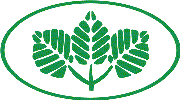 Wojewódzki Fundusz Ochrony Środowiska 
i Gospodarki Wodnej w KatowicachProjekt dofinansowany ze środków Wojewódzkiego Funduszu Ochrony Środowiska 
i Gospodarki Wodnej w Katowicach